Job References Video: Who You Can and Can't Use As ReferencesSo here’s a question that job-seekers ask us a lot: Who should I use as _______________ for my job? Your best bet is to keep your references as __________________ as possible.Can I use my mom?	Yes	No	    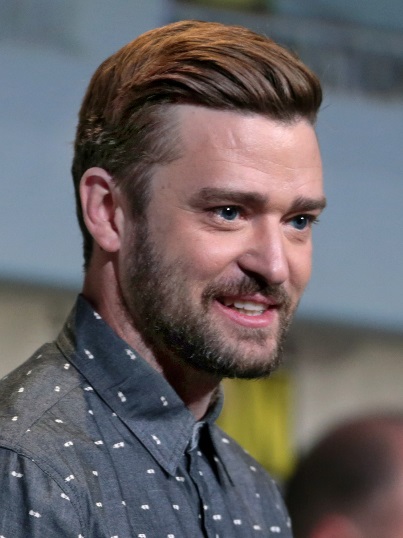 My teacher?		Yes	NoHow about my old boss?        Yes	No	What about my fiancé?		Yes 	NoMy cousin’s friend’s boyfriend’s daughter?	Yes     NoMy neighbor that I worked for a little bit?	Yes     NoThe family I babysit for?    Yes    No	What about Justin Timberlake?	Yes	 No The company I volunteer for?      Yes     No	Can I use an old co-worker?   Yes    No Basically, you want to keep it to people who can talk about your work _____________.Make sure you bring at least ______ references with you to an interview.Just make sure you let your reference know you’re gonna _________ them before they start getting called. A reference should include: _____________ name, _____________ name, ____________,____________ number, and relationship to you. Examples:Adam Kieffer	            hubbsadam@gmail.com      651 744 7578         English Teacher____________________  ______________________  _______________  _________________